О порядке проведения аукционов по продаже права на заключение договора на размещение нестационарных торговых объектов на территории муниципального образования поселок Березовка Березовского района в электронной формеВ целях упорядочения процесса размещения временных сооружений на территории поселка Березовка Березовского района, в соответствии с пунктом 10 части 1 статьи 14 Федерального закона от 06.10.2003 № 131-ФЗ «Об общих принципах организации местного самоуправления в Российской Федерации», руководствуясь Уставом поселка Березовка Березовского района Красноярского края,ПОСТАНОВЛЯЮ:Аукционы по продаже права на заключение договора на размещение нестационарных торговых объектов на территории муниципального образования поселок Березовка Березовского района проводить в электронной форме.Утвердить Положение о порядке проведения аукционов по продаже права 
на заключение договора на размещение нестационарных торговых объектов на территории муниципального образования поселок Березовка Березовского района в электронной форме согласно приложению № 1.Контроль за исполнением настоящего постановления возложить на заместителя Главы поселка по благоустройству М.А. Ковалеву.Постановление вступает в силу в день, следующий за днем его официального опубликования в газете «Пригород» и подлежит размещению на официальном сайте администрации поселка Березовка Березовского района Красноярского края 
www.pgt-berezovka.ru.Исполняющий полномочияГлавы поселка Березовка                                                                                              А.Н. СабуровПОЛОЖЕНИЕО ПОРЯДКЕ ПРОВЕДЕНИЯ АУКЦИОНОВ ПО ПРОДАЖЕ ПРАВА НА ЗАКЛЮЧЕНИЕ ДОГОВОРА НА РАЗМЕЩЕНИЕ НЕСТАЦИОНАРНЫХ ТОРГОВЫХ ОБЪЕКТОВ НА ТЕРРИТОРИИ МУНИЦИПАЛЬНОГО ОБРАЗОВАНИЯ ПОСЕЛОК БЕРЕЗОВКА БЕРЕЗОВСКОГО РАЙОНА В ЭЛЕКТРОННОЙ ФОРМЕI. Общие положения1.1. Положение о порядке проведения аукционов по продаже права на заключение договора на размещение нестационарных торговых объектов на территории муниципального образования поселок Березовка Березовского района в электронной форме (далее – Положение) определяет порядок организации и проведения аукционов по продаже права на заключение договора на размещение нестационарных торговых объектов на территории муниципального образования поселок Березовка Березовского района в электронной форме (далее – аукцион, торги).1.2. Настоящее Положение разработано в соответствии с Гражданским кодексом Российской Федерации, Федеральным законом от 06.10.2003 № 131-ФЗ «Об общих принципах организации местного самоуправления в Российской Федерации».1.3. Целью проведения аукциона является выбор субъекта розничной торговли для предоставления права на заключение договора на размещение нестационарных торговых объектов.Договор на размещение нестационарного торгового объекта (далее – Договор) заключается с администрацией поселка Березовка (далее – администрация).1.4. Организатором аукциона выступает администрация при размещении объектов в соответствии со схемой размещения нестационарных торговых объектов на территории поселения.1.5. Договор заключается на срок, установленный документацией о торгах, в соответствии с утвержденной схемой размещения нестационарных торговых объектов на территории поселения.1.6. Аукцион является открытым по составу участников.1.7. Решение о проведении аукциона оформляется в виде правового акта администрации, в котором указываются:адрес предполагаемого размещения нестационарного торгового объекта;состав комиссии по проведению торгов;форма проведения аукциона;сайт электронной площадки;организатор торгов;оператор.1.8. При проведении аукциона не допускается:координация организатором торгов деятельности его участников;создание участнику торгов или нескольким участникам торгов преимущественных условий участия в торгах, в том числе путем доступа к информации, если иное не установлено федеральным законом;нарушение порядка определения победителя или победителей торгов;участие организатора торгов или работников организатора торгов в торгах.1.9. Для проведения аукциона по каждому месту размещения нестационарного торгового объекта формируется отдельный лот.1.10. Все расходы, связанные с организацией и проведением торгов, в соответствии с настоящим Положением производятся за счет средств, предусмотренных в местном бюджете.II. Основные понятия2.1. В настоящем Положении используются следующие понятия:предмет торгов – право на заключение Договора (далее – право);организатор торгов – исполнительно-распорядительный орган муниципального образования, который осуществляет организацию аукциона в электронной форме в целях продажи права на размещение нестационарных торговых объектов на территории муниципального образования поселок Березовка Березовского района без предоставления земельного участка;комиссия по проведению торгов (далее – комиссия) – коллегиальный орган, уполномоченный осуществлять функции по проведению торгов в соответствии с настоящим Положением;участник – физическое лицо, физическое лицо - индивидуальный предприниматель либо юридическое лицо, подавшее в соответствии с настоящим Положением заявку на участие в торгах;лицо, выигравшее торги (далее – победитель торгов), - лицо, предложившее наибольший размер годовой платы за право на размещение нестационарного торгового объекта и соответствующее предъявляемым требованиям;документация о торгах – разработанный организатором торгов комплект документов, содержащий информацию о предмете торгов и условиях их проведения;начальная цена лота – минимальная цена, по которой организатор торгов готов продать лот. Начальная цена предмета торгов на право заключения договора на размещение нестационарного торгового объекта устанавливается в размере годовой платы за размещение нестационарного торгового объекта, определяемой в порядке, предусмотренном разделом VI постановления администрации поселка Березовка «Об утверждении Порядка размещения нестационарных торговых объектов на территории муниципального образования поселок Березовка Березовского района»;аукцион в электронной форме (далее – электронный аукцион) – аукцион, проведение которого обеспечивается оператором электронной площадки на сайте в сети Интернет в порядке, предусмотренном настоящим Положением;оператор электронной площадки (далее – оператор) – администрация, осуществляющая проведение торгов в электронном виде с использованием электронной площадки;регламент – правила пользования электронной площадкой в сети Интернет, на которой осуществляется оказание оператором электронной площадки заказчику комплекса технических услуг при проведении электронного аукциона (далее – Регламент пользования электронной площадкой);электронная площадка – сайт в сети Интернет, на котором проводятся электронные аукционы, а также размещаются информация, сведения и документы, связанные с проведением электронного аукциона;электронный документ – документ, в котором информация представлена в электронно-цифровой форме;электронная подпись (далее – ЭП) – информация в электронной форме, которая присоединена к другой информации в электронной форме (подписываемой информации) или иным образом связана с такой информацией и которая используется для определения лица, подписывающего информацию;личный кабинет – часть электронной площадки, доступная только зарегистрированным пользователям электронной площадки;открытая часть автоматизированной системы оператора – общедоступная часть электронной площадки, не требующая предварительной регистрации для работы с ней;закрытая часть автоматизированной системы оператора – часть электронной площадки, доступная только зарегистрированным пользователям электронной площадки, содержащая личные кабинеты зарегистрированных организаций.III. Полномочия организатора торгов, оператора и комиссии3.1. Организатор торгов:формирует и утверждает лоты, выставляемые на торги;разрабатывает и утверждает документацию о торгах;определяет начальную цену, шаг аукциона и размер задатка по каждому лоту. Шаг аукциона устанавливается в размере десяти процентов начальной цены лота, размер задатка устанавливается в размере начальной цены соответствующего лота;вносит изменения в документацию о торгах;осуществляет материально-техническое обеспечение работы комиссии;организует подготовку и размещение информационных сообщений (извещений) о проведении торгов (или об отказе в их проведении), об изменении условий торгов, о результатах торгов на официальном сайте администрации;определяет дату и время начала и окончания приема заявок на участие в торгах;определяет дату и время проведения торгов;определяет порядок внесения и возврата задатка;выступает истцом и ответчиком в суде по искам, поданным по итогам торгов;хранит протоколы и иную документацию комиссии;передает лицам, выигравшим торги, документацию, удостоверяющую приобретенное ими право на заключение Договора.3.2. Оператор:обеспечивает возможность регистрации организатора торгов и участников торгов на электронной площадке;обеспечивает доступ организатора торгов к функционалу размещения информации об электронном аукционе с момента регистрации организатора торгов на электронной площадке;обеспечивает участнику торгов доступ к участию в электронном аукционе;обеспечивает процедуру участия участников торгов в электронном аукционе;принимает решения о допуске участников торгов или об отказе в допуске к участию в торгах на основании информации о поступивших задатках в соответствии с выпиской со счета, на который поступает обеспечение заявок;вносит информацию о принятых решениях в личном кабинете на электронной площадке;обеспечивает конфиденциальность сведений о лицах, подавших заявки, и об участниках торгов при проведении электронного аукциона;обеспечивает размещение на электронной площадке информации о ходе проведения электронного аукциона;обеспечивает возможность просмотра данных о проводимых электронных аукционах, не являющихся конфиденциальными, для незарегистрированных пользователей посредством открытой части автоматизированной системы оператора;обеспечивает процедуру рассмотрения комиссией заявок на участие в электронном аукционе в личном кабинете организатора торгов.3.3. Комиссия:рассматривает заявки на участие в торгах на предмет определения победителя аукциона и участника аукциона, сделавшего предпоследнее предложение по цене лота;оформляет итоговый протокол аукциона, протокол об отказе от заключения Договора.Комиссия вправе принимать решения, если на ее заседании присутствуют не менее пятидесяти процентов общего числа ее членов.Комиссия принимает решения по вопросам, входящим в ее компетенцию, большинством голосов от числа присутствующих членов комиссии путем открытого голосования.Каждый член комиссии имеет один голос.Заседания комиссии ведет председатель комиссии, в его отсутствие – заместитель председателя комиссии.IV. Извещение о проведении торгов4.1. Извещение о проведении торгов в целях заключения Договора должно быть размещено на официальном сайте администрации не менее чем за тридцать дней до даты проведения торгов.4.2. Извещение о торгах должно содержать следующие обязательные сведения:а) наименование, место нахождения, почтовый адрес и адрес электронной почты, номер контактного телефона организатора торгов;б) реквизиты решения о проведении торгов;в) форму проведения аукциона;г) предмет торгов, включая сведения о местоположении (адресе, адресном ориентире) временного сооружения;д) начальную цену и шаг аукциона по каждому лоту;е) размер задатка по каждому лоту, порядок его внесения;ж) порядок приема, дату и время начала и окончания приема заявок на участие в торгах и прилагаемых к ним документов;з) срок, в течение которого организатор торгов вправе отказаться от проведения аукциона;и) дату, время проведения торгов;к) порядок проведения торгов, в том числе сведения об оформлении участия в торгах, определении лица, выигравшего торги;л) срок заключения Договора;м) срок, место и порядок предоставления документации об аукционе.V. Документация о торгах5.1. Документация о торгах должна содержать:а) наименование предмета торгов;б) информацию о времени проведения торгов;в) сведения о месте размещения нестационарного торгового объекта, сведения, подтверждающие соответствие места размещения нестационарного торгового объекта санитарным правилам, нормам пожарной безопасности;г) сведения об организаторе торгов;д) информацию о порядке проведения торгов, в том числе об условиях определения лица, выигравшего торги;е) форму заявки на участие в торгах;ж) перечень и требования к документам, которые должны быть приложены к заявке;з) информацию о порядке приема, дате и времени начала и окончания приема заявок на участие в торгах и прилагаемых к ним документов;и) проект Договора;к) информацию о сроках и порядке оплаты права на заключение Договора;л) сведения о начальной цене и шаге аукциона по каждому лоту;м) сведения о размере задатка по каждому лоту, порядке его внесения, реквизиты счета для его перечисления;н) требования к участникам торгов, установленные пунктом 6.4 настоящего Положения;о) порядок и срок отзыва заявок на участие в торгах.5.2. Сведения о месте размещения нестационарного торгового объекта, указанные в пункте 5.1 настоящего Положения, должны содержать ситуационный план местности (масштаб 1:500, формат листа А3 или А4) с точным указанием места размещения нестационарного торгового объекта.5.3. Документация о торгах по решению организатора торгов может содержать дополнительные сведения.5.4. Организатор торгов вправе не менее чем за 5 дней до наступления даты проведения торгов принять решение о внесении изменений в документацию о торгах. Уведомления об изменениях направляются оператором в сроки, установленные Регламентом пользования электронной площадкой.При этом срок подачи заявок на участие в торгах должен быть продлен так, чтобы со дня размещения на электронной площадке в сети Интернет изменений, внесенных в документацию о торгах, до даты окончания подачи заявок на участие в торгах такой срок составлял не менее пятнадцати дней.5.5. Изменение предмета торгов не допускается.5.6. Организатор торгов вправе отказаться от проведения торгов не позднее чем за три дня до наступления даты проведения торгов. Извещение об отказе от проведения торгов должно быть размещено на электронной площадке в сети Интернет в течение одного рабочего дня со дня принятия решения об отказе от проведения торгов. Электронные уведомления участникам направляются оператором в сроки, установленные Регламентом пользования электронной площадкой. Денежные средства, внесенные в качестве обеспечения заявки на участие в торгах, возвращаются лицом, на чей счет поступил задаток, участникам на счет, с которого поступили денежные средства, либо на указанный участником счет в соответствии с Регламентом пользования электронной площадкой.VI. Участники торгов6.1. Для участия в электронном аукционе участник торгов, зарегистрированный на электронной площадке, подает заявку на участие в торгах в соответствии с Регламентом пользования электронной площадкой с приложением электронных документов, предусмотренных настоящим пунктом.К заявке прилагаются следующие документы:а) копия учредительных документов участника (для юридических лиц), копия документа, удостоверяющего личность (для физических лиц);б) копия свидетельства о регистрации юридического лица (для юридических лиц) либо свидетельства о регистрации физического лица в качестве индивидуального предпринимателя (для индивидуальных предпринимателей);в) документ, подтверждающий полномочия лица на осуществление действий от имени участника - юридического лица (копия решения о назначении или об избрании либо приказа о назначении физического лица на должность, в соответствии с которым такое физическое лицо обладает правом действовать от имени участника без доверенности). В случае если от имени участника действует иное лицо, заявка на участие в торгах должна содержать также копию доверенности на право участия в торгах и подписания необходимых документов от имени участника, заверенную печатью участника и подписанную руководителем участника (для юридических лиц) или уполномоченным этим руководителем лицом. В случае если указанная доверенность подписана лицом, уполномоченным руководителем участника, заявка на участие в торгах должна содержать также документ, подтверждающий полномочия такого лица;г) полученная не ранее чем за один месяц до даты опубликования извещения о проведении торгов копия выписки из Единого государственного реестра юридических лиц (для юридических лиц) или копия выписки из Единого государственного реестра индивидуальных предпринимателей (для индивидуальных предпринимателей).6.2. Для участия в торгах участник торгов вносит задаток на счет, указанный в извещении о проведении торгов. В случае намерения участника участвовать в торгах по нескольким лотам задаток вносится по каждому лоту отдельно. Задаток равен начальной цене соответствующего лота.6.3. Все связанные с проведением электронных аукционов документы и сведения направляются участником торгов, организатором торгов, оператором либо размещаются ими на электронной площадке в форме электронных документов.Документы и сведения, направляемые в форме электронных документов участником, организатором торгов либо размещаемые ими на электронной площадке в форме электронных документов, должны быть подписаны электронной подписью лица, имеющего право действовать от имени участника, организатора торгов.Если при проведении электронного аукциона организатором торгов осуществляется направление документов и сведений участнику или участником организатору торгов, такой документооборот осуществляется через электронную площадку.Документы и сведения, связанные с проведением электронного аукциона и полученные или направленные оператором в электронной форме, хранятся оператором в соответствии с Регламентом пользования электронной площадкой.6.4. В торгах не имеет права принимать участие юридическое или физическое лицо (за исключением сельскохозяйственного потребительского кооператива, организации потребительской кооперации), осуществляющее розничную торговлю продовольственными товарами посредством организации торговой сети, доля которой превышает двадцать пять процентов объема всех реализованных продовольственных товаров в денежном выражении за предыдущий финансовый год в границах поселения.VII. Подача и прием заявок7.1. Срок между датой размещения извещения о проведении торгов на официальном сайте администрации и датой проведения торгов не может превышать 45 дней.7.2. Заявка на участие в аукционе подается на электронную площадку оператору.7.3. Оператор вправе отказать в приеме заявки по основаниям, указанным в Регламенте пользования электронной площадкой.7.4. Оператор в соответствии с Регламентом пользования электронной площадкой присваивает заявке порядковый номер и подтверждает в форме электронного документа, направляемого участнику, подавшему заявку, ее получение с указанием присвоенного ей порядкового номера.7.5. Участник имеет право подать только одну заявку на участие в торгах в отношении каждого лота.7.6. Участник имеет право отозвать поданную заявку до дня и времени начала рассмотрения заявок, направив об этом уведомление об отказе оператору электронной площадки.Отзыв заявки регистрируется в электронном журнале приема заявок.Возврат денежных средств, внесенных в качестве обеспечения заявки на участие в торгах, осуществляется в соответствии с Регламентом пользования электронной площадкой.7.7. Оператор принимает меры по обеспечению сохранности представленных заявок и прилагаемых к ним документов, а также конфиденциальности сведений, содержащихся в представленных документах.7.8. До проведения аукциона оператор устанавливает факт поступления задатков от участников. На основании информации о поступивших задатках оператор принимает решение о допуске участников к торгам или об отказе в допуске участников к торгам. Решение размещается в личном кабинете участника на электронной площадке и оформляется протоколом рассмотрения заявок на участие в торгах. В протоколе приводится:перечень номеров принятых заявок;перечень номеров отозванных заявок;перечень номеров заявок, по которым лица признаны участниками торгов;перечень номеров заявок, по которым было отказано в допуске к участию в торгах в связи с тем, что не подтверждено поступление в установленный срок задатка на счет, указанный в извещении о проведении торгов.Протокол рассмотрения заявок на участие в торгах размещается на электронной площадке в сети Интернет не позднее дня окончания рассмотрения заявок.7.9. В случае подачи на аукцион одной заявки и поступления денежных средств, внесенных в качестве обеспечения заявки на участие в торгах, оператор передает заявку участника организатору торгов для подведения итогов аукциона.7.10. Всем участникам в соответствии с Регламентом пользования электронной площадкой направляются уведомления о принятых комиссией решениях. Участники, не допущенные к участию в торгах, уведомляются о принятом решении с указанием причин отказа.VIII. Процедура проведения торгов8.1. В торгах могут участвовать только лица, признанные участниками торгов.8.2. Электронный аукцион проводится в порядке, установленном Регламентом пользования электронной площадкой.IX. Подведение итогов торгов9.1. Результаты торгов оформляются протоколом аукциона, который формируется оператором на электронной площадке в соответствии с Регламентом пользования электронной площадкой. По каждому лоту оформляется отдельный протокол аукциона.9.2. Оператор направляет уведомления участникам торгов о результатах торгов в соответствии с Регламентом пользования электронной площадкой.9.3. Комиссия в течение 5 рабочих дней со дня, следующего за днем окончания аукциона, рассматривает заявки и документы участников, сделавших последнее и предпоследнее предложение по цене лота. При рассмотрении заявок комиссия проверяет представленные документы на соответствие требованиям, указанным в аукционной документации.По результатам рассмотрения документов комиссия принимает решение о признании участников торгов победителем и участником, занявшим второе место.Решение оформляется итоговым протоколом аукциона, в котором указываются сведения о рассмотренных заявках, о соответствии либо несоответствии заявок участников требованиям документации, сведения о победителе и участнике, занявшим второе место.Итоговый протокол аукциона подписывается всеми присутствующими на заседании членами комиссии и размещается на электронной площадке в сети Интернет и хранится на электронной площадке в течение сроков, установленных Регламентом пользования электронной площадкой.Информация о результатах торгов в течение трех рабочих дней со дня подписания итогового протокола аукциона размещается на электронной площадке в сети Интернет. Информация включает в себя:а) реквизиты решения о проведении торгов;б) наименование организатора торгов;в) имя (наименование) победителя торгов;г) местоположение (адрес) временного сооружения.9.4. В случае, предусмотренном пунктом 7.9 настоящего Положения, комиссия рассматривает заявку в течение 5 рабочих дней со дня, следующего за днем окончания подачи заявок. Аукцион признается несостоявшимся, по результатам рассмотрения составляется итоговый протокол аукциона.9.5. Заявка признается несоответствующей предъявляемым требованиям по следующим основаниям:а) представлены не все документы, указанные в разделе VI настоящего Положения;б) заявка подана лицом при отсутствии соответствующих полномочий;в) в заявке либо в прилагаемых к ней документах указаны недостоверные сведения;г) в случае установления факта подачи одним участником двух и более заявок на участие в торгах в отношении одного и того же лота, если поданные ранее заявки таким участником не отозваны;д) в случае установления факта отсутствия у участника права участвовать в торгах в соответствии с пунктом 6.4 настоящего Положения.9.6. В случае если заявка единственного участника аукциона признается соответствующей предъявляемым требованиям, заключение договора осуществляется в порядке, предусмотренном пунктом 10.3 настоящего Положения.9.7. Итоговый протокол аукциона является основанием для заключения Договора с победителем торгов.9.8. Договор должен быть подписан сторонами не позднее пятнадцати дней со дня оформления итогового протокола о результатах торгов.В случае уклонения победителя торгов от заключения Договора комиссией не позднее дня, следующего после дня установления фактов, являющихся основанием для отказа от заключения Договора, составляется протокол об отказе от заключения Договора, в котором должны содержаться сведения: о месте, дате и времени его составления; о лице, выигравшем торги; об участнике аукциона, сделавшем предпоследнее предложение о цене лота; сведения о фактах, являющихся основанием для отказа от заключения Договора. Протокол подписывается всеми присутствующими членами комиссии в день его составления. Протокол составляется в двух экземплярах, один из которых хранится у организатора торгов, второй в течение трех рабочих дней со дня подписания протокола направляется победителю торгов.9.9. Последствия уклонения лица, выигравшего торги, и организатора торгов от подписания протокола либо заключения Договора определяются в соответствии с гражданским законодательством Российской Федерации.В случае отказа или уклонения победителя торгов от заключения Договора последний подлежит заключению с участником торгов, занявшим второе место.Договор с таким участником торгов должен быть подписан в соответствии со сроками и условиями, установленными документацией о торгах.В случае уклонения победителя торгов в срок, указанный в пункте 9.8 настоящего Положения, или участника аукциона, занявшего второе место, в срок, указанный в абзаце третьем настоящего пункта Положения, от заключения Договора задаток, внесенный ими, не возвращается.9.10. Внесенный победителем торгов или участником аукциона, занявшим второе место, задаток засчитывается в оплату приобретаемого права на заключение Договора.Задатки возвращаются участникам аукциона в сроки, установленные Регламентом пользования электронной площадкой.9.11.Лицо, выигравшее торги, должно оплатить приобретенное им право на заключение Договора путем безналичного перечисления денежных средств в бюджет поселения в соответствии с условиями, установленными документацией о торгах.9.12. Плата за право на заключение Договора, полученная в результате проведения торгов, поступает в бюджет поселения.9.13. Контроль за поступлением в бюджет поселения денежных средств, указанных в пункте 9.11 настоящего Положения, в том числе за полнотой и своевременностью уплаты, возлагается на администрацию.X. Признание торгов несостоявшимися10.1. Торги по каждому лоту признаются несостоявшимися в случае, если участников торгов было менее двух, а также в случаях, указанных в Регламенте пользования электронной площадкой.10.2. В случае если к участию в торгах допущен один участник, торги признаются несостоявшимися. При соблюдении требований, указанных в пунктах 7.9, 9.3 настоящего Положения, Договор заключается с лицом, которое являлось единственным участником торгов. В данном случае Договор заключается с участником торгов по начальной цене соответствующего лота, указанной в извещении о торгах.Внесенный единственным участником задаток засчитывается в оплату приобретаемого права на заключение Договора.В случае уклонения единственного участника аукциона от заключения Договора задаток, внесенный им, не возвращается. К такому участнику в соответствии с законодательством Российской Федерации применяются последствия уклонения от заключения договора.10.3. Организатор торгов в случае признания торгов несостоявшимися вправе объявить о повторном проведении торгов. При этом могут быть изменены их условия.XI. Разрешение споров11.1. Споры, связанные с признанием результатов торгов недействительными, рассматриваются по искам заинтересованных лиц в судебном порядке.п. Березовка« 23 »     10     2023                                                                                                                     № 532Приложение № 1 к постановлениюадминистрации п. Березовкаот « 23 »     10     2023 г. № 532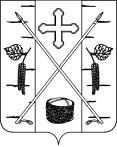 